МУНИЦИПАЛЬНОЕ БЮДЖЕТНОЕ УЧРЕЖДЕНИЕ ДОПОЛНИТЕЛЬНОГО ОБРАЗОВАНИЯ  ЦЕНТР ДЕТСКОГО ТВОРЧЕСТВА ст-цы ТЕМИРГОЕВСКОЙБЕСЕДА ДЛЯ УЧАЩИХСЯ ГРУППЫ РАЗВИТИЯ «СВЕТЛЯЧОК» НА ТЕМУ «Дети на войне»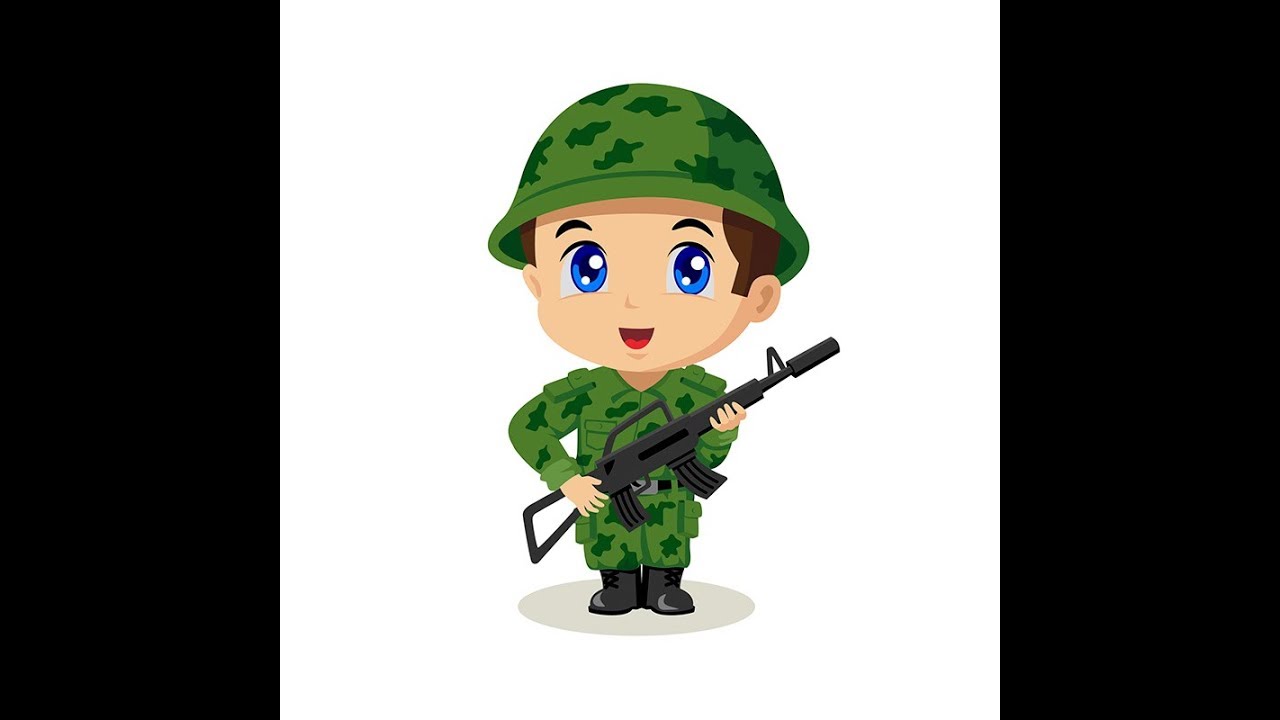 Педагог дополнительногообразованияКрупноваТатьяна Андреевна2022г.Цели: воспитание у учащихся чувства патриотизма, гордости за свой народ.Задачи:расширить знания детей о войне 1941-1945гг.,формировать активную гражданскую позицию школьников,на примерах героических поступков детей  в военное время                воспитывать чувство патриотизма, гордости за своё Отечество,воспитывать уважительное отношение к старшему поколению,                памятникам героям войны. Надпись:«Войну начинают взрослые и сильные мужчины! А расплачиваются дети, женщины и старики…»Заставка :Мирное небо, утро дома….Голос за кадром:Казалось, было холодно цветамИ от росы они едва поблекли.Зарю, что шла по травам и кустамОбшарили немецкие бинокли.Цветок в росинках весь к цветку приник.И пограничник протянул к ним руки.А немцы, кончив кофе пить, в тот мигВлезали в танки, закрывали люки.Такою все дышало тишиной,Что вся земля еще спала, казалось.Кто знал, что между миром и войнойВсего каких-то пять минут осталось?На сцене играют дети ( дети играют в мяч, девочка баюкает куклу, мальчик катает машину), звучит веселая музыка. Потом слышится тихий гул самолета, слышатся разрывы бомб. Дети, застыв, замирают и смотрят в небо.(Немая сцена.)Девочка спрашивает  ветер:Почему люди все на светеВдруг застыли, раскрыв глаза?Что случилось, скажи нам, ветер,Неужели это война?Голос):  Война – война-войнаРаздаётся ещё один взрыв и дети разворачиваются спиной к зрителям. Одна девочка из этой группы медленно подходит к микрофону.Чтец:              Я родом из детства    Кто-то родом из детства... Я — из войны, Из блокадного бедствия, из его глубины.Влюблена была в небо, но небо меняОбмануло нелепо. Среди белого дняС неба падали бомбы, разрушали дома.Поднялась из обломков, как — не знаю сама.А друзья не успели. Мне жалко друзей.Хорошо они пели в первой роте моей.Были родом из детства все друзья у меня,Не могу я согреться без них у огня.Дети, поворачиваясь по одному: -Мы могли стать поэтами,  -писателями,-музыкантами,- врачами,-строителем- (хором) или просто  родителями.Презентация “Дети войны”Ведущ.1Война и дети... Нет ничего страшнее, чем эти два слова, поставленные рядом. Потому что дети рождаются для жизни, а не для смерти. А война эту жизнь отнимает...И об этом наш следующий репортаж.Две сестры бежали от войны –Свете восемь, Кате три всего лишь…Вот чуть-чуть еще, и спасены,За холмом свои, а значит – воля.Но рванула мина, сея смертьПозади идущих дымно, гадко.И один осколок долетелИ ударил младшей под лопатку.Словно скрыть хотел преступный следМиллиграмм горячего металла –Ватник цел, и крови тоже нет,Только сердце биться перестало.Старшая сказала: «Хватит, Кать,Ведь и мне приходится несладко.Ручку дай, пора уже вставать,Час еще, и будет все в порядке».Но, увидев Катин взгляд пустой,Света на мгновение застыла,И, котомку выбросив с едой,На плечо сестру свою взвалила.И откуда силы в ней взялись,Но она бежала и бежала…Лишь когда увидела своих,Пошатнулась и на снег упала.Подошла к детишкам медсестра,Маленькую Катю осмотрелаИ сказала горестно: «Мертва»…Света сразу в голос заревела.«Нет, не надо, – разносился крик,-Люди, люди, разве так бывает?...Старший брат, Иван, в бою погиб…Папу с мамой немцы расстреляли…Почему так много в мире зла?...Разве жизнь сестры моей – игрушка?»…Медсестра за плечи увелаС поля восьмилетнюю старушку.Ну, а Катю на руки поднялПожилой солдат из третьей роты.«Внученька, – он только лишь сказал,-Как же я тебя не уберег-то?»...В небесах закаты жгут костры,И ветра свои роняют вздохи,Словно тихо плачут две сестры -Искорки безжалостной эпохи.Вед.1:  В конце августа немецкие войска подступили к Ленинграду, взять город штурмом не удалось и тогда, было принято решение: выдержка из секретного документа: «Фюрер решил стереть с лица земли город Ленинград. После поражения Советской России нет никакого интереса для дальнейшего существования этого большого населённого пункта.Фашисты решили блокировать город и путём обстрела из артиллерии всех калибров и беспрерывной бомбёжки с воздуха сравнять его с землёй. Вед.2: 8 сентября 1941 года для жителей Ленинграда началось нелегкое время. блокада, длившаяся 900 мучительных дней с постоянными бомбежками и артобстрелами. Невозможно передать словами трагизм тех, кто жил без света, тепла и пищи. Он пробуждает в умах миллионов людей жуткие картины всеобщего голода и ужаса бомбежек.  Дети и война -  несовместимые понятия. Мальчишки и девчонки, попавшие на войну, должны были расстаться с детством. Стать взрослыми им пришлось очень рано.Те дети, кто не погиб на войне, от бомбёжек или голода, погибали в лагерях. Дахау, Освенцим, Саласпилс.Последний – самый страшный из них, потому что в нём был детский лагерь смерти. Дети становились подопытным материалом, из них выкачивали кровь.Не щадили никого. Несмотря на зимнюю стужу, привезённых детей голыми и босыми полкилометра гнали в барак, носивший наименование бани, где заставляли их мыться холодной водой. Затем таким же порядком детей, старший из которых не достигал ещё 12-летнего возраста, гнали в другой барак, в котором голыми держали их на холоде по пять-шесть суток.Тем кто выжил, пришлось пережить смерть близких людей , голод, холод, страх. Страх того, что ты остался один на всем белом свете, страх того, что твоя жизнь может закончиться в любой момент, так и не начавшись.Об этом подробнее.Десятилетний человек.Крест-накрест синие полоскиНа окнах съежившихся хат.Родные тонкие березкиТревожно смотрят на закат.И пес на теплом пепелище,До глаз испачканный в золе,Он целый день кого-то ищетИ не находит на селе...Накинув старый зипунишко,По огородам, без дорог,Спешит, торопится парнишкаПо солнцу – прямо на восток.Никто в далекую дорогуЕго теплее не одел,Никто не обнял у порогаИ вслед ему не поглядел.В нетопленной, разбитой банеНочь скоротавши, как зверек,Как долго он своим дыханьемОзябших рук согреть не мог!Но по щеке его ни разуНе проложила путь слеза.Должно быть, слишком много   сразуУвидели его глаза.Все видевший, на все готовый,По грудь проваливаясь в снег,Бежал к своим русоголовыйДесятилетний человек.Он знал, что где-то недалече,Выть может, вон за той горой,Его, как друга, в темный вечерОкликнет русский часовой.И он, прижавшийся к шинели,Родные слыша голоса,Расскажет все, на что гляделиЕго недетские глаза.(С. Михалков)Песня «Остановите войну»Вед..1:   Мы родились и выросли в мирное время. Мы никогда не слышали воя сирен, извещающих о воздушной тревоге, не видели разрушенных фашистскими бомбами домов, не знаем, что такое не отопленное жилище и скудный военный паек… нам трудно поверить, что человеческую жизнь оборвать так же просто, как утренний сон…ВЕД 2  .Об окопах и траншеях, об атаках под шквалом вражеского огня мы можем судить только по кинофильмам, художественным произведениям да рассказам фронтовиков. Наше детство—счастливое и безоблачное. Мы не знаем, что такое голод, холод, лишения… Для нас война – история. Но мы обязаны знать и помнить самые страшные ее страницы...     Я недавно смотрела старый фильм о войнеИ не знаю, кого мне спросить:- Почему нашим людям и нашей странеСтолько горя пришлось пережить?Дети детство узнали в руинах домов,Эту память вовек не убить,Лебеда – их еда, и землянка – их кров.А мечта – до Победы дожить.Я смотрю старый фильм, и мечтается мне,Чтобы не было войн и смертей,Чтобы мамам страны не пришлось хоронитьВечно юных своих сыновей.